３Ｄ増毛パワーアップセミナーin静岡３Ｄヘアホスピスセミナーで最新３Ｄ増毛技術を体感見学してみませんか世界初！話題の実用新案取得！２WAYの二色増毛（特許出願中）３Ｄ増毛だから技術力、薄毛需要に対応出来ます！！理美容室サロンの新しいメニュー、女性の為の増毛技術、育毛、WIG、エクステと従来のメニューに幅を広げ高齢化時代、サロンの競争時代に打ち勝つ為に、お客様の満足度を上げて他店との差別化に【高齢化社会に対応した理美容師に】【髪のボリュームアップ】【感動を呼ぶ技術】がキーワードです・・・・まずは３Ｄ増毛の加盟店の勉強会を見学して３Ｄ増毛を体感みませんか。尚技術の講習をご希望のサロン様は１サロンにつき別途１万円のモニターキットを購入後の技術の講習とさせて頂きます。月に1度月火開催しておりますので詳しくはお電話メールで承ります。その後加盟店に登録されたサロン様のみ他のコースも受講出来ます日　時：　令和元年11月18日（月）11月19日（火）12月2日（月）12月3日（火）令和2年1月20日（月）1月２１日（火）2月17日（月）2月１８日（火）時　間：　１１：００～１６：００　（お時間の合う時間にご来場下さい。遅刻、早退ＯＫ）講習内容：　３D増毛ヘアホスピスセミナー会　場：　銀座フローレン住　所：　東京都中央区銀座1－27－１２　３Ｆ　ＴＥＬ03－6264－4057　　利用駅：　有楽町銀座1丁目、新富町駅、地下鉄銀座線京橋駅、浅草線宝町駅、日比谷線東銀座駅、京葉線八丁堀駅参加費：　無料（見学、体験のみ）体験されたい方はスタイリング剤等付けずにご来場下さい人　数：　先着１０　名様3Ｄ増毛セミナーにご参加される方は、ご記入の上FAXをお願いいたします。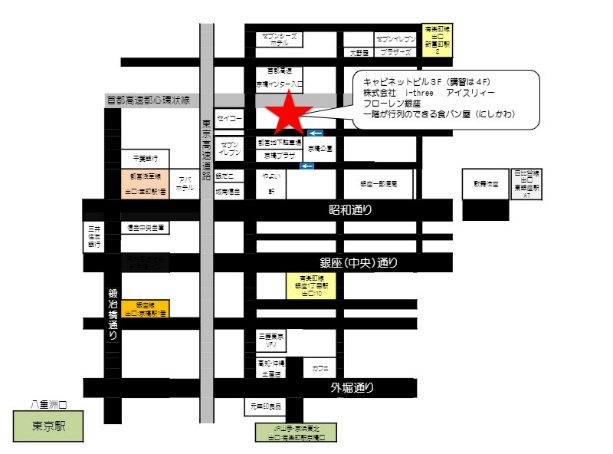 必要事項をご記入の上FAXにてご送信ください。お申込　FAX：０４８（４５８）３２４２　　　　　　　　　お問い合わせＴＥＬ　　048（458）0709有限会社　ステラ　3D増毛部門　　　　　　　　　　　　〒353-0004埼玉県志木市本町6-21-10　携帯08022420366 サロン名サロン名代表参加者名代表参加者名住所　　〒住所　　〒住所　　〒住所　　〒サロン電話番号サロン電話番号サロン電話番号ご参加人数：　　　参加希望日　　月　　　日　　　